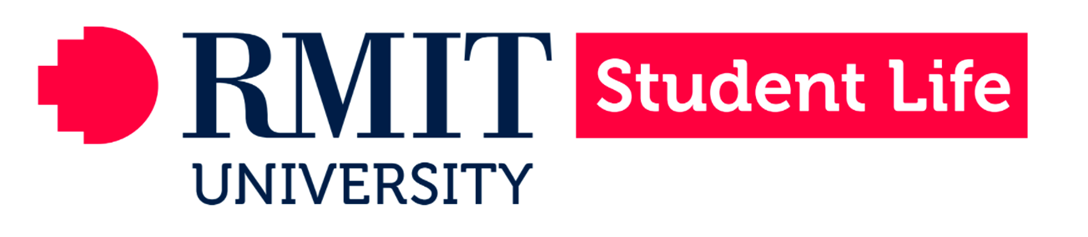  |MINUTESMeeting | time DD/MM/YYY XX:XX –XX:XX PM | Meeting location Agenda topicsTime allotted |  | Agenda topic  | Presenter XXXXAction itemsPerson responsibleDeadlineFinanceName: RMIT XXXX Club  BSB: 063-262 Account Number: XXXX XXXXThe bank account signatories for the above mentioned account for YYY and beyond are;Jack Arnold (RMIT Staff / full account access including NetBank)*if requiredXXXX XXXX (Club President) / full account access including Netbank)XXXX XXXX (Club Treasurer) / full account access including Netbank)XXXX XXXX (Club Secretary) / full account access including Netbank)The account will be set up as two to sign.XXXX XXXX- XXXX XX YYYY- XXXX XX YYYY